Hier die Überschrift…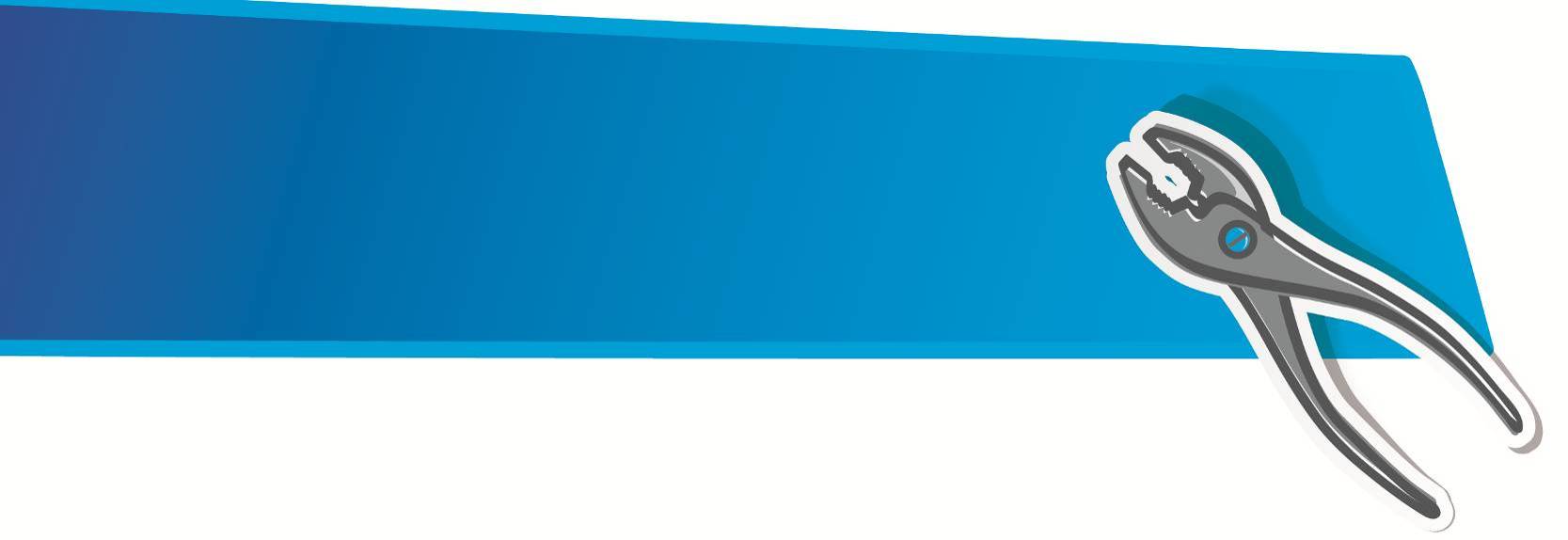 Hier der Fließtext…Hier die Überschrift…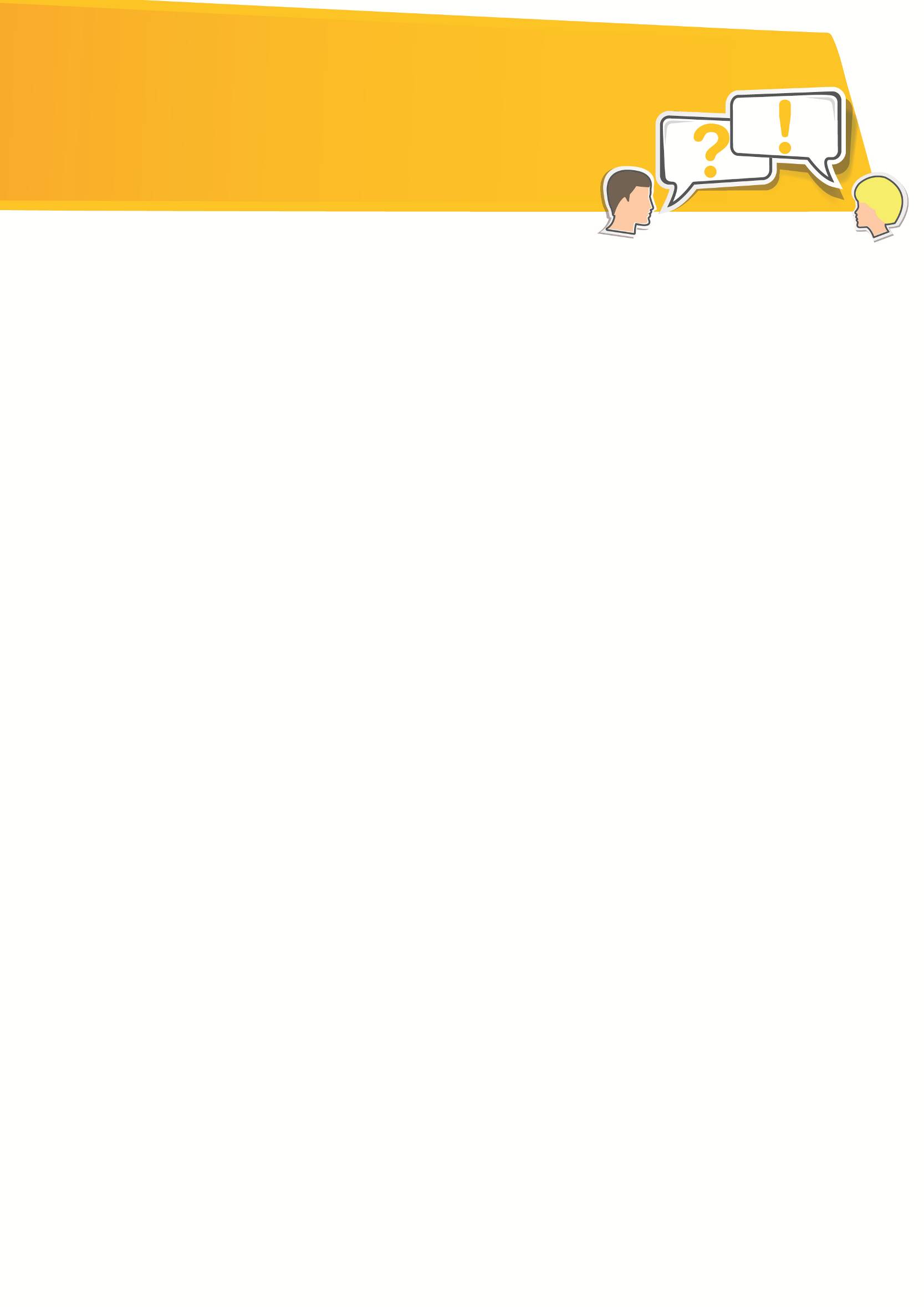 Hier der Fließtext…Hier die Überschrift…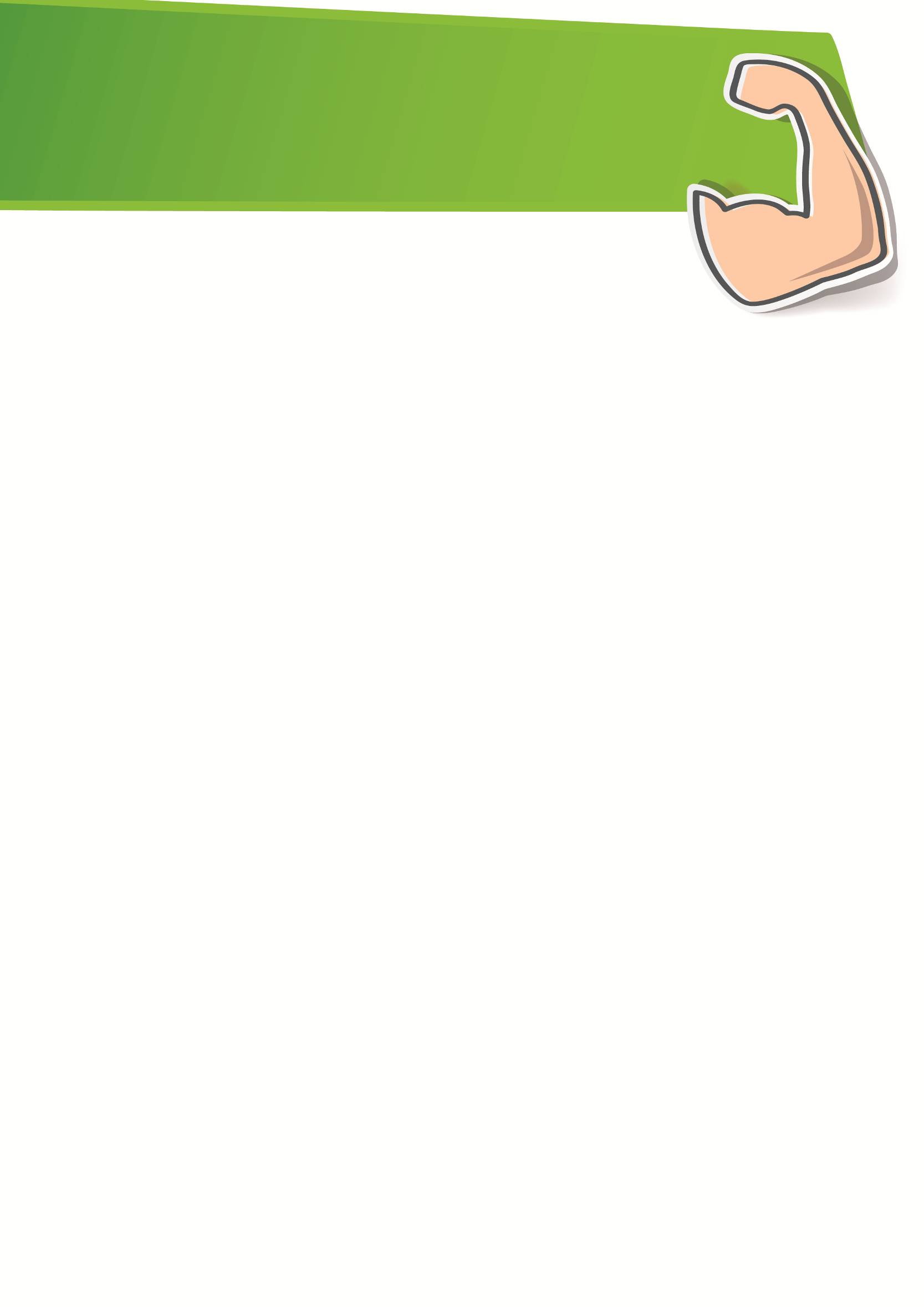 Hier der Fließtext…Hier die Überschrift…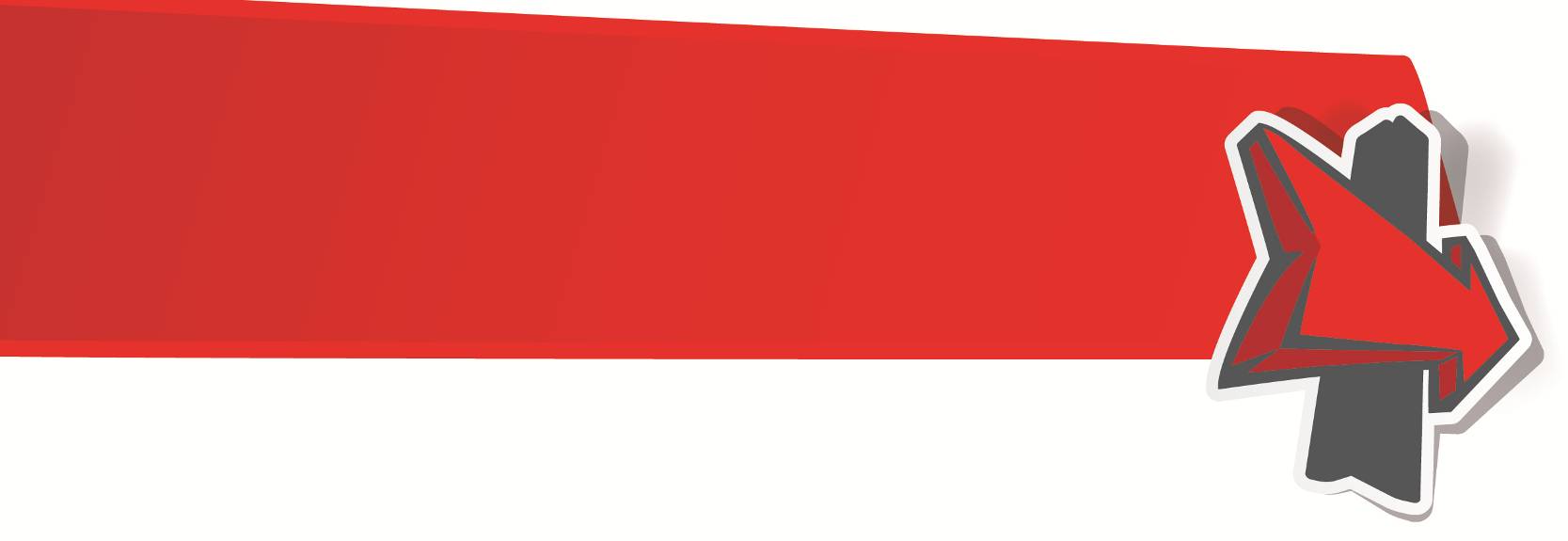 Hier der Fließtext…